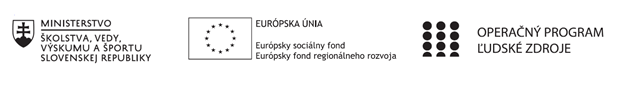 Správa o činnosti pedagogického klubu Príloha:  Prezenčná listina zo stretnutia pedagogického klubuPREZENČNÁ LISTINAMiesto konania stretnutia: Spojená škola, Jarmočná 132, Stará ĽubovňaDátum konania stretnutia: 26. 05. 2022Trvanie stretnutia: od 15.00 hod  do 18.00 hod	Zoznam účastníkov/členov pedagogického klubu:Meno prizvaných odborníkov/iných účastníkov, ktorí nie sú členmi pedagogického klubu  a podpis/y:Prioritná osVzdelávanieŠpecifický cieľ1.1.1 Zvýšiť inkluzívnosť a rovnaký prístup ku kvalitnému vzdelávaniu a zlepšiť výsledky a kompetencie detí a žiakovPrijímateľSpojená škola, Jarmočná 108, Stará ĽubovňaNázov projektuGramotnosťou k trhu práceKód projektu  ITMS2014+312011Z574Názov pedagogického klubu Klub praktického ekonómaDátum stretnutia  pedagogického klubu26. 05. 2022, štvrtok nepárny týždeňMiesto stretnutia  pedagogického klubuSpojená škola, organizačná  zložka OA, Jarmočná 132, Stará ĽubovňaMeno koordinátora pedagogického klubuIng. Kormanská  Jana Odkaz na webové sídlo zverejnenej správyhttps://oasl.edupage.org/a/gramotnostou-k-trhu-praceManažérske zhrnutie:Stručná anotáciaNa stretnutí členov klubu sme hovorili o vhodnosti a možnostiach použitia právnych noriem pri vysvetľovaní nového učiva, precvičovaní učiva na modelových a problémových úlohách na odborných ekonomických predmetoch. Vybrali sme  predmety najvhodnejšie na prácu so zákonmi, a v rámci týchto predmetov tematické celky. Rozhodli sme sa pripraviť 2 pracovné listy - jeden na predmet právna náuka, druhý na predmet podniková ekonomika, ktorý bude použiteľný aj na predmete účtovníctvo.Kľúčové slová:  pedagogický klub, odborné predmety, zákony Manažérske zhrnutie:Stručná anotáciaNa stretnutí členov klubu sme hovorili o vhodnosti a možnostiach použitia právnych noriem pri vysvetľovaní nového učiva, precvičovaní učiva na modelových a problémových úlohách na odborných ekonomických predmetoch. Vybrali sme  predmety najvhodnejšie na prácu so zákonmi, a v rámci týchto predmetov tematické celky. Rozhodli sme sa pripraviť 2 pracovné listy - jeden na predmet právna náuka, druhý na predmet podniková ekonomika, ktorý bude použiteľný aj na predmete účtovníctvo.Kľúčové slová:  pedagogický klub, odborné predmety, zákony Hlavné body, témy stretnutia, zhrnutie priebehu stretnutia:Zámerom  stretnutia, ktoré viedol  koordinátor činnosti klubu bolo:                   a). vytypovať predmety a témy, pre ktoré vypracujeme úlohy so zákonom                  b). príprava úloh na konkrétnu hodinuTéma stretnutia:  Príprava aktivít na vyučovanie zameraných na prácu so zákonmi na ekonomických predmetochDefinovanie problému 1. Vytypovanie predmetu a témy, pre ktorý vypracujeme úlohy so zákonomOdborných ekonomických predmetov je viac ako 20. Vyučujúci využívajú pri príprave na hodiny zákony. Veľmi dôležité je, aby aj žiaci vedeli pracovať so zákonmi. Zákonník práce, Obchodný zákonník, Živnostenský zákon a Zákon o účtovníctve majú vo všetkých odboroch ako povolenú pomôcku na ústnej maturitnej  skúške. Pri práci so zákonom si žiaci okrem iného precvičia aj čítanie s porozumením. Práca so zákonom sa dá využiť takmer na všetkých odborných predmetoch. Najviac je využiteľná na predmetoch:právnej náuke - môžeme využiť prácu s Ústavou SR, Občianskym zákonníkom, Zákonom o rodine, účtovníctvo, Obchodným zákonníkom, Živnostenským zákonom a Zákonníkom prácena účtovníctve viem využiť prácu so Zákonom o účtovníctve a Daňovými zákonmina podnikovej ekonomike - pri téme Majetok a téme Náklady, výnosy a výsledok hospodárenia - Zákon o dani z príjmov  právo v cestovnom ruchu - pri všetkých témach viem využiť konkrétne vyhlášky a zákonydaňová sústava - všetky témy 2. Príprava úloh na konkrétnu hodinuDohodli sme sa, že pripravíme úlohy na predmeta). podniková ekonomika 3. ročník, tematický celok-  Majetok podniku, téma Odpisovanie       dlhodobého majetku. Pracovný list bude  použiteľný aj na predmete účtovníctvo.b). právna náuka 2. ročník, tematický celok Obchodné právo, téma Práca so živnostenským zákonomPracovné listy s vypracovanými úlohami tvoria súčasť výstupu klubu.Hlavné body, témy stretnutia, zhrnutie priebehu stretnutia:Zámerom  stretnutia, ktoré viedol  koordinátor činnosti klubu bolo:                   a). vytypovať predmety a témy, pre ktoré vypracujeme úlohy so zákonom                  b). príprava úloh na konkrétnu hodinuTéma stretnutia:  Príprava aktivít na vyučovanie zameraných na prácu so zákonmi na ekonomických predmetochDefinovanie problému 1. Vytypovanie predmetu a témy, pre ktorý vypracujeme úlohy so zákonomOdborných ekonomických predmetov je viac ako 20. Vyučujúci využívajú pri príprave na hodiny zákony. Veľmi dôležité je, aby aj žiaci vedeli pracovať so zákonmi. Zákonník práce, Obchodný zákonník, Živnostenský zákon a Zákon o účtovníctve majú vo všetkých odboroch ako povolenú pomôcku na ústnej maturitnej  skúške. Pri práci so zákonom si žiaci okrem iného precvičia aj čítanie s porozumením. Práca so zákonom sa dá využiť takmer na všetkých odborných predmetoch. Najviac je využiteľná na predmetoch:právnej náuke - môžeme využiť prácu s Ústavou SR, Občianskym zákonníkom, Zákonom o rodine, účtovníctvo, Obchodným zákonníkom, Živnostenským zákonom a Zákonníkom prácena účtovníctve viem využiť prácu so Zákonom o účtovníctve a Daňovými zákonmina podnikovej ekonomike - pri téme Majetok a téme Náklady, výnosy a výsledok hospodárenia - Zákon o dani z príjmov  právo v cestovnom ruchu - pri všetkých témach viem využiť konkrétne vyhlášky a zákonydaňová sústava - všetky témy 2. Príprava úloh na konkrétnu hodinuDohodli sme sa, že pripravíme úlohy na predmeta). podniková ekonomika 3. ročník, tematický celok-  Majetok podniku, téma Odpisovanie       dlhodobého majetku. Pracovný list bude  použiteľný aj na predmete účtovníctvo.b). právna náuka 2. ročník, tematický celok Obchodné právo, téma Práca so živnostenským zákonomPracovné listy s vypracovanými úlohami tvoria súčasť výstupu klubu.Závery a odporúčania:a). ukázať žiakom ako sa vyhľadávajú informácie v tlačených právnych normách aj v zákonoch na       webových stránkachb). precvičovať spôsoby rýchleho vyhľadávania informácií v zákonoch, zákonníkoch a vyhláškachc). precvičovať čítanie s porozumením v právnych normáchd). používať prácu s právnymi normami v tlačenej aj online forme na overenie informácií pri       problémových  úlohách, vždy keď je to možné a vhodné podľa preberaného učivaZávery a odporúčania:a). ukázať žiakom ako sa vyhľadávajú informácie v tlačených právnych normách aj v zákonoch na       webových stránkachb). precvičovať spôsoby rýchleho vyhľadávania informácií v zákonoch, zákonníkoch a vyhláškachc). precvičovať čítanie s porozumením v právnych normáchd). používať prácu s právnymi normami v tlačenej aj online forme na overenie informácií pri       problémových  úlohách, vždy keď je to možné a vhodné podľa preberaného učivaVypracoval (meno, priezvisko)Ing. Iveta NovákováDátum26. 05. 2022PodpisSchválil (meno, priezvisko)Ing. Jana KormanskáDátum27. 05.  2022PodpisPrioritná os:VzdelávanieŠpecifický cieľ:1.1.1 Zvýšiť inkluzívnosť a rovnaký prístup ku kvalitnému vzdelávaniu a zlepšiť výsledky a kompetencie detí a žiakovPrijímateľ:Spojená škola, Jarmočná 108, Stará ĽubovňaNázov projektu:Gramotnosťou k trhu práceKód ITMS projektu:312011Z574Názov pedagogického klubu: Klub praktického ekonómač.Meno a priezviskoPodpisInštitúcia1. Ing. Jana Kormanská SŠ, Jarmočná 108, SL2.Mgr. Daniela JendrichovskáSŠ, Jarmočná 108, SL3.Ing. Iveta NovákováSŠ, Jarmočná 108, SLč.Meno a priezviskoPodpisInštitúcia